KEY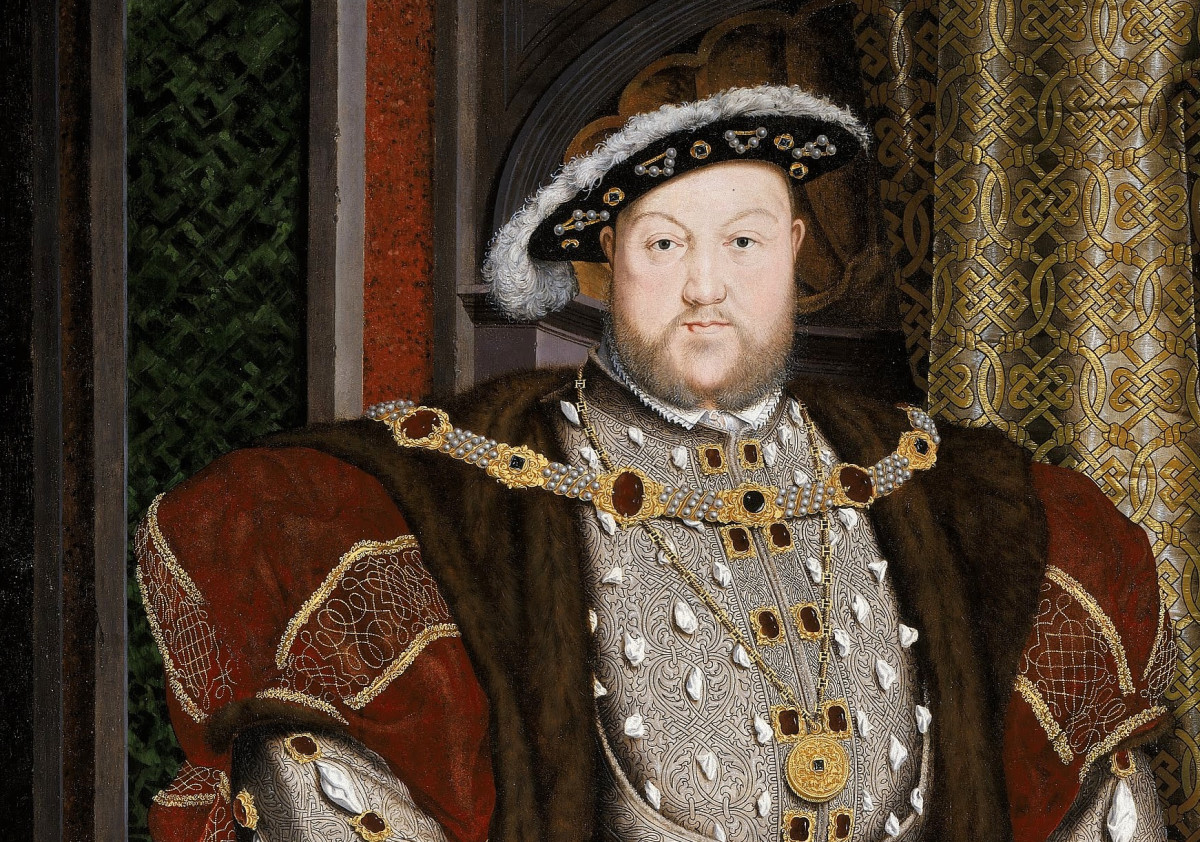 